CENÍKtepelné energie pro rok 2018platný od 1. 1. 2018Cenová lokalita:	Uherské HradištěÚroveň předáni:	na výstupu ze sekundárního rozvoduDne: 14. 12. 2017Ing. Michal Chmela	Petr Heincljednatel CTZ s.r.o.	Jednatel CTZ s.r.o.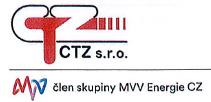 www.ctz.mvv.czPříloha č. 2 ke Smlouvě o dodávce tepelné energieKč /GJCena bez DPH464,50DPH 15%69,675Cena s DPH534,175CTZ s.r.o.Sokolovská 572, 686 01 Uherské Hradiště T +420 572 552 917, ctz@mw.czIčO: 63472163, DI L: CZ63472163 Krajský soud Brno, odd. C, vložka 20090 č. ú. 8010-0803356553/0300 ČSOB, a. s.